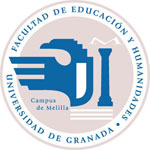 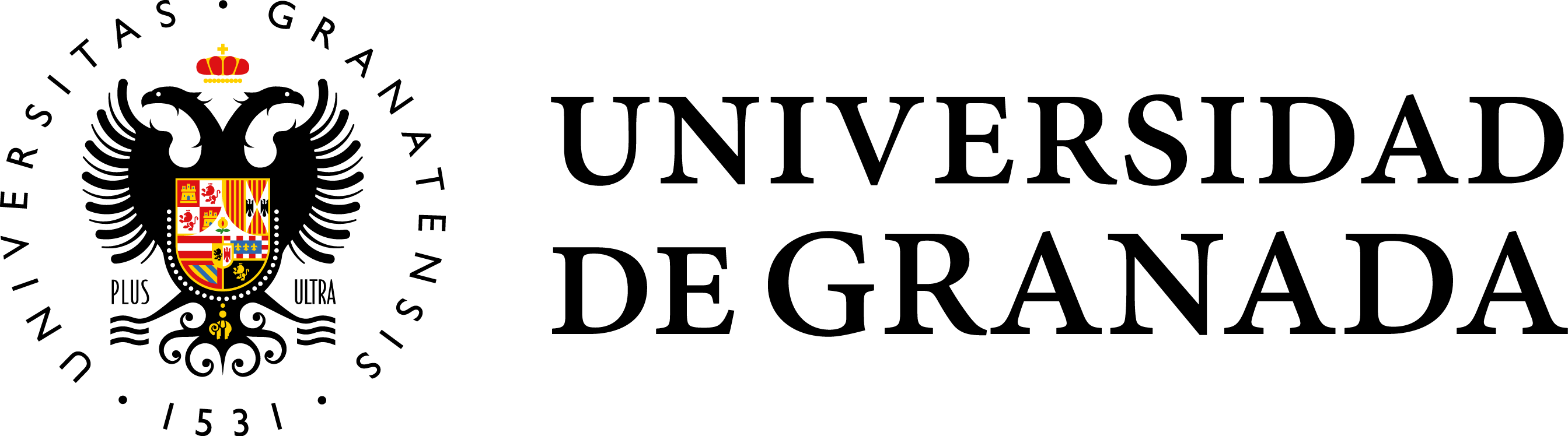 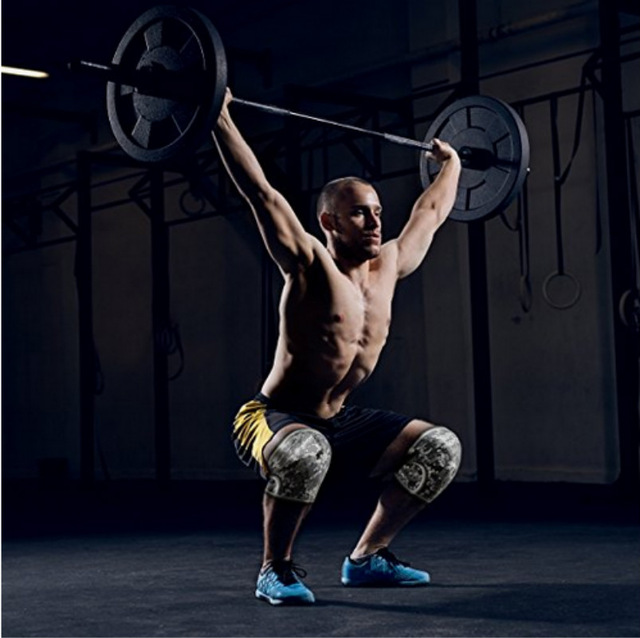 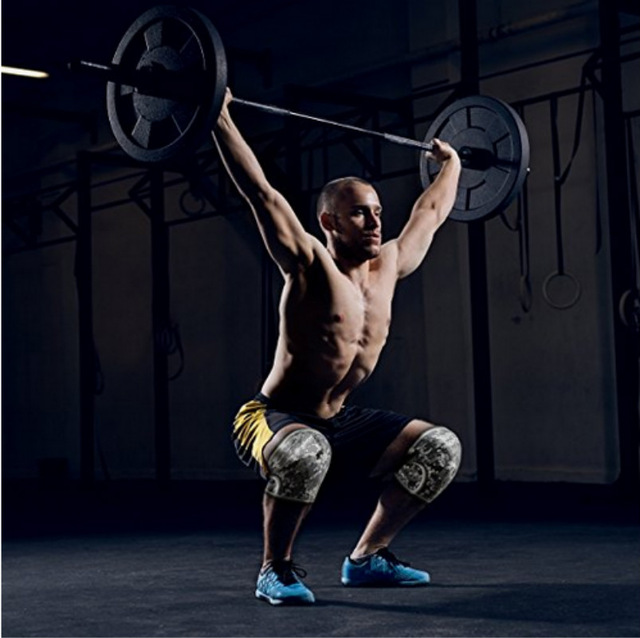 ¡	https://slcstrengthandconditioningdotcom.files.wordpress.com/2016/10/cd4692e5c45cdb1cd5cb0bd271b4466b.jpg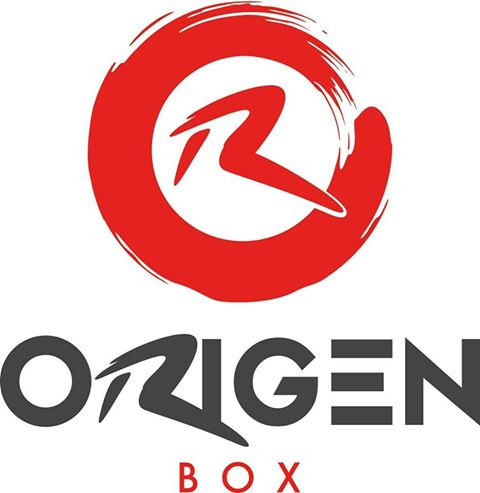 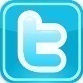 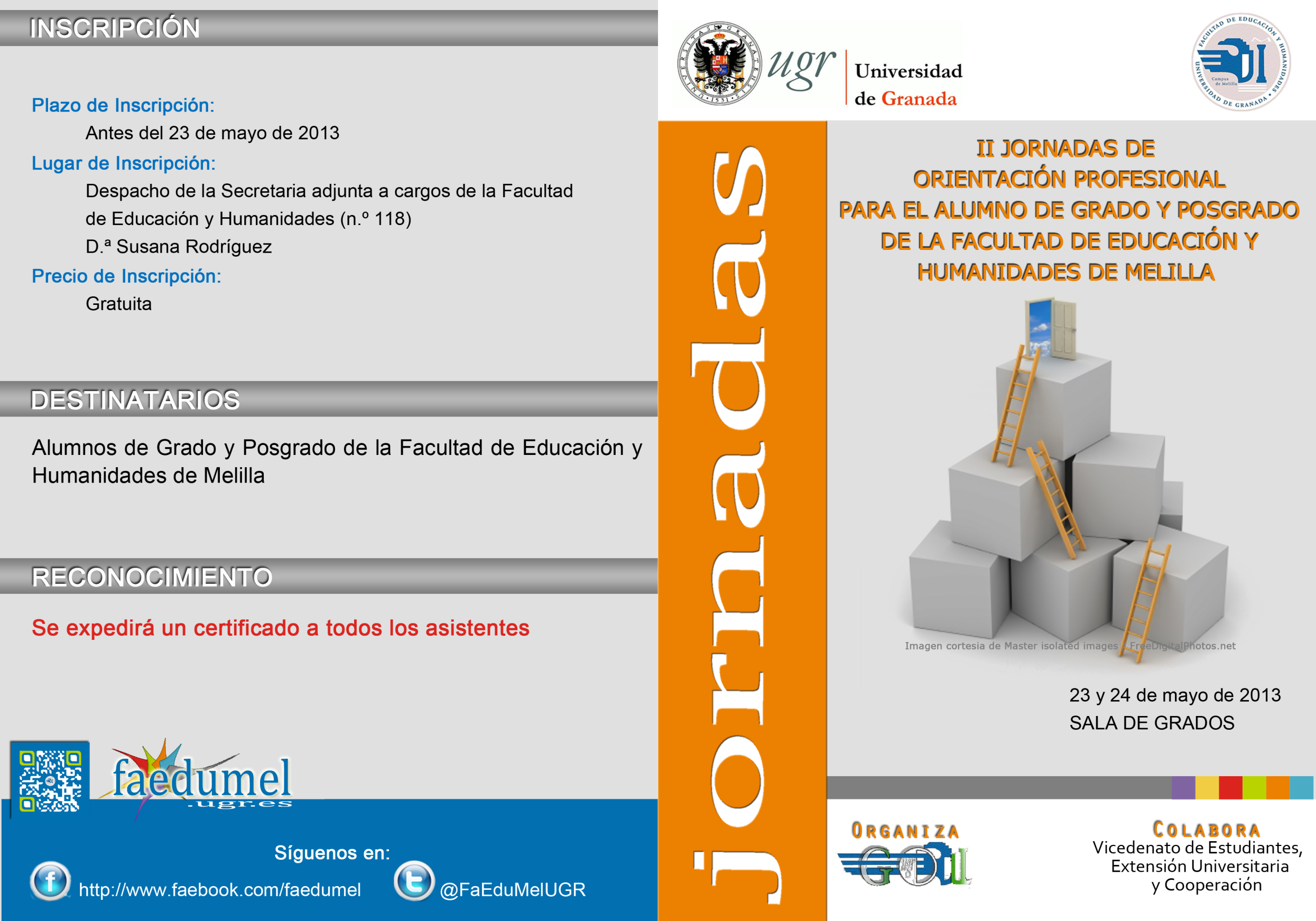 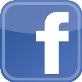 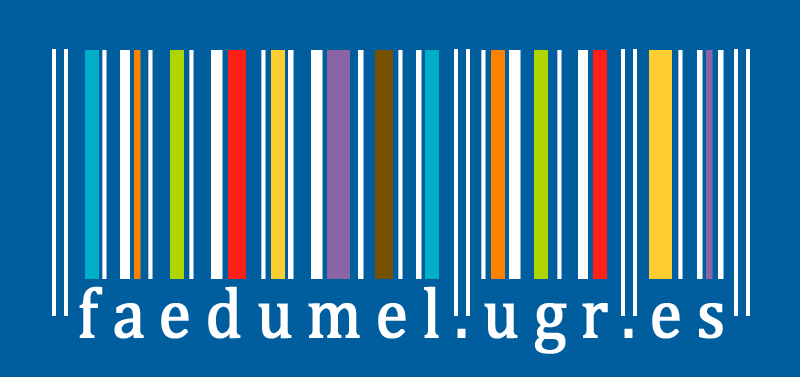 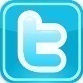 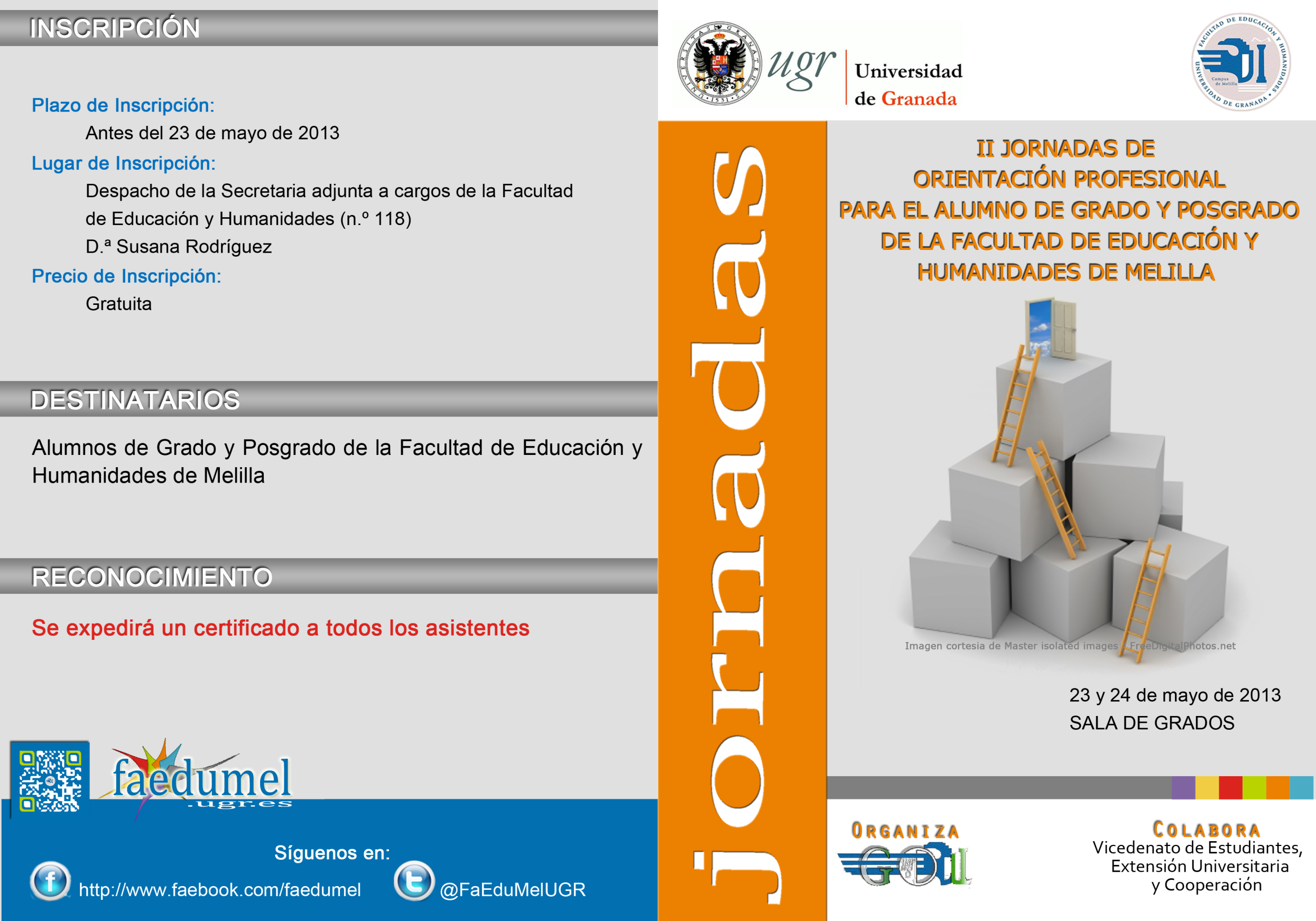 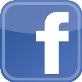 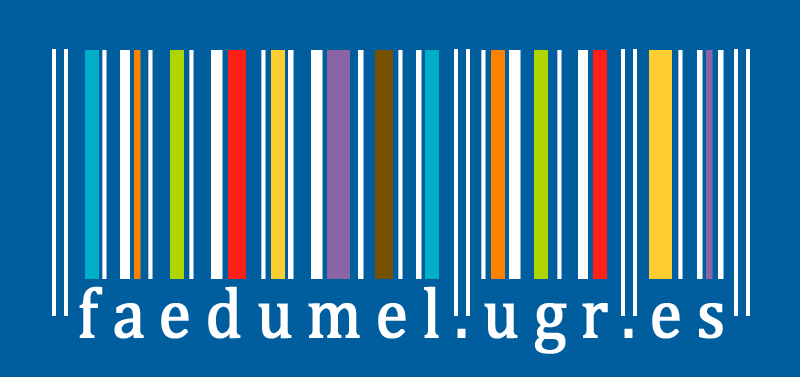 